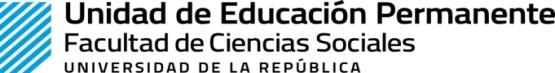 -CURSO DE EDUCACIÓN PERMANENTE 2020-Descentralización, desarrollo local, participación ciudadana y Reforma de Estado: una vinculación pendiente (Paysandú)Equipo docente: Alicia Veneziano e Iván SánchezDesde el 17 de noviembre hasta el 17 de diciembre de 2020.Martes y jueves de 19:00 a 21:00 hs., modalidad virtual.A través de la plataforma Zoom.Carga horaria: 20 horas.Matrícula: $3.118Dirigido a público en general.Formulario de inscripciónObjetivos: El curso es fundamentalmente teórico para poder fundamentar o descubrir los paradigmas detrás de estudios, políticas o modelos de gestión empíricos.El caso de referencia será el de Paysandú pero se incluirá una visión general sobre los Gobiernos Municipales a nivel nacional. El marco teórico con que se analiza el caso es el de nueva gobernanza por lo que nos parece relevante.La finalidad es aportar al proceso de capacitación de profesionales, cientistas sociales y urbanos, técnicos, gestores y decisores vinculados a la reflexión o las prácticas sobre el diseño e implementación de políticas públicas sub-nacionalesContenidos:1ª sesión ----- PARADIGMAS SOBRE DESARROLLO, LAS POLÍTICAS URBANAS, LA PLANIFICACIÓN Y PARTICIPACIÓN.1. Presentación del esquema general del curso:1.1. exponiendo los criterios para la periodización realizada en la evolución de los temas urbanos y los ejes en función de los cuales se estudia cada uno de estos enfoques o etapas.1.2. esbozando la periodización que se hizo de los distintos paradigmas de desarrollo, políticas urbanas, planificación y participación desde los años 50 a la actualidad.2. Desarrollo, políticas urbanas, planificación y participación:a) Modelos y paradigmas de Desarrollo (global, nacional y local)b) Conceptualización de “lo urbano” y “lo local”.c) Visión del Estado y de las políticas urbanas. Relación Estado/sociedad y Estado/mercado.d) Modelos de planificación e intervención urbanae) Visión de la Sociedad- Definición de los actores urbanos o locales.f) Visión de lo político, de la participación y representación.ENFOQUES EN LA INTERVENCIÓN Y GESTIÓN URBANA.a) formalista (jurídico-constitucional o administrativo)—Planificación tradicional.b) desarrollista—planificación tecnocrática e integral.                    --- enfoque centralista2ª sesión ---ENFOQUES EN LA INTERVENCIÓN Y GESTIÓN URBANA. (continuación)c) la crítica dependentista o estructuralismo-marxista.d) ingenieria institucional: “socialdemócrata” o “neocorporativa”- planificación negociada.e) la alternativa movimientista o basista---primeros enfoques de planificación participativa.f) Enfoque centralista----LOS ENFOQUES DEL CONSENSO INSTITUCIONAL Y SOCIETALg) el auge y el consenso sobre descentralización (visión institucional y visión societal)h) la visión sobre descentralización.3ª sesión --EL REGRESO A LA GLOBALIDAD: ENFOQUES ACTUALESi) neoinstitucionalismo de los 80s—rational choice—planificación tecnocrática descentralización como privatización.j) neoinstitucionalismo histórico-estructural- la planificación estratégica participativa. Descentralización como democratización y participación.4ª sesión. Continuación de la sesión anteriorRepaso de lo anterior: paradigma neoconservador y democratizante. Los dos paradigmas de la gestión.f) descentralización para mayor autonomía del Estado, gobernanza y gobernabilidad local.g) dimensiones de la descentralización y su articulación con temas urbanos dimensión socio-económica (desarrollo local, planificación, articulación local/global)dimensión socio-cultural (cultura e identidades locales, municipalismo y regionalismo)dimensión socio-política (descent.del sistema de partidos, noción de sistema político local).dimensión político-institucional (organización territorial del Estado, lógica sectorial-vertical y territorial-horizontal de las políticas públicas)5ª sesión. PROPUESTA DE ABORDAJE DE LA DESCENTRALIZACIÓN POLÍTICA. Policy Network, Redes socio-gubernamentales y “enraizamiento”.6ª sesión. La ley de Descentralización y Participación Ciudadana. Un análisis desde el enfoque de Relaciones Inter-gubernamentales.7ª sesión- LOS GOBIERNOS DEPARTAMENTALES Y MUNICIPALES EN EL INTERIOR. Constitución, Ley y prácticas de cada Gobierno Departamental y Municipal. El proceso de municipalización en la descentralización nacional. Prof. Iván Sánchez.8ª sesión. LA DESCENTRALIZACIÓN DE PAYSANDÚ Y EL PRESUPUESTO PARTICIPATIVO. Prof. Iván Sánchez.9ª sesión. LA DESCENTRALIZACIÓN Y EL PRESUPUESTO PARTICIPATIVO DE MONTEVIDEO. Proceso de descentralización desde 1990 a 2016. Perfil socio-demogràfico y político- partidario de la participación. Análisis de los tipos de propuestas según caracterización de políticas.10ª sesión. SINTESIS Y CONCLUSIONES PARCIALES DEL CURSO.     Orientación para la realización de trabajo final. Repaso y dudasMétodo didáctico:El curso tendrá 10 sesiones de 2 horas cada una, dos veces por semana (20 hs total). En cada sesión las dos horas serán una exposiciòn docente, con una interrupción de 15 minutos y se recomendará material bibliográfico seleccionado.También se les entregará a los alumnos (via email) una amplia bibliografia de interes para el curso en base a una amplia bibliografia. Sistema de evaluación:Los estudiantes que deseen obtener un certificado de asistencia deben concurrir al 80% de las clases.En caso de desear un certificado de aprobación, deberán entregar un trabajo monográfico al final del curso.Bibliografía:Principal.BRESSER PEREIRA Y CUNILL GRAU.(Edit): Lo Público No Estatal En La Reforma Del Estado Paidós/CLAD, Buenos Aires. Ficha de lectura preparada por la docente.CABRERO MENDOZA, Enrique: “Las políticas descentralizadoras en el ámbito internacional: Retos y Experiencias”, Nueva Sociedad Nº 142, 1996.CHASQUETTI, D.; Martín FREIGEDO y Juliàn GONZÁLEZ (2018): Propuesta de descentralización y alternativas para la creación de Municipios. Oficina de Planeamiento y Presupuesto. Montevideo. (pp 9 a 19).CLEMENTE Adriana; Descentralización y desarrollo en américa latina. las contradicciones de una ecuación incompleta, IIED-AL, 2002.CORAGGIO, JL.. (1991) “Las dos corrientes de la descentralización” Cuadernos del CLAEH Nº 56, 1991.JORDANA, Jacint: “Relaciones intergubernamentales y descentralización en América Latina: una perspectiva institucional”, Series Documentos de Trabajo I-22UE Washington, D.C. 2001 Selección de texto (9 pp):LICHA Isabel “Las redes de politicas sociales: un desafío de la gerencia social. INDES/BID Washington, DC VI Congreso Internacional del CLAD sobre la Reforma del Estado y de la Administración Pública, Buenos Aires, Argentina, 5-9- Nov. 2001PENFOLD, Michael. “Descentralización y Mercado en América Latina”. Revista del CLAD n o 16, 1999. (http://clad.org.ve/)SUBIRATS, Joan.(1989) “Articulación de Intereses en la Esfera Local”. Política y Sociedad, 3VENEZIANO, Alicia: “La compleja articulación entre participación y descentralización”, Estrato de informe de investigación, Dpto. de Trabajo Social, Facultad de Ciencias Sociales. 1998-Complementaria:AECI/IMM/CAM Descentralización y Participación Ciudadana. EBO, Montevideo. 1995.ALLEGRETTI, G.: “Estudios comparativos de Presupuestos Participativos en República Dominicana, España y Uruguay” en ALLEGRETTI, Giovanni (Comp.). PROYECTO PARLOCAL (FEDOMU-DM-IDP-UE). Edit. CEDMA. Málaga-EspañaAROCENA, José (1995) El desarrollo local: un desafio contemporáneo, Caracas, Edit. Nueva Sociedad.BARRAGÁN, V.; ROMERO. R; SANZ. J (2011) “Fundamentos políticos y tipología de los presupuestos participativos”. En FALCK, Andres y PAÑO, Pablo (Edits) Democracia Participativa y Presupuestos Participativos: acercamiento y profundización sobre el debate actual. Proyecto PARLOCAL (FEDOMU-DM-IDP-UE). Edit. CEDMA. Málaga-España.BOISIER, Sergio: “El Desarrollo Territorial a Partir de la Construcción de Capital Sinergético”, isma Nº13, 2000.______. Centralización y Descentralización En América Latina A Mediados De Los 90‘S”, Revista SIAP, nº114, 1997.BRUGUÉ, Q &; GOMAR, R. y Joan SUBIRATS: “Gobernar ciudades y terrritorios en la sociedad de las redes”, en Revista del CLAD Reforma y Democracia Nº 32, Caracas, 2005.CARRION, Fernando: “La descentralización en América Latina: una perspectiva comparada”, Separata de Nueva Sociedad, Caracas, 2002.CORAGGIO, José L. (1991) Ciudades sin rumbo. Quito, SIAP, Centro Ciudad_____. (1990) La descentralización en América Latina, Tomo 3, Quito, Centro Ciudad.EVANS, Peter: Acción Gubernamental, Capital Social Y Desarrollo: Revisando La Evidencia En Sinergia. Source: World Development, Vol. 24, No. 6, June 1996 Abstract a cargo de Andrew Holm: Biblioteca Digital de la Iniciativa Interamericana de Capital Social, Ética y Desarrollo http://www.iadb.org/eticaFALETTI, Tulia. (2006) Una Teoría Secuencial De La Descentralización: Argentina y Colombia en Perspectiva Comparada. Desarrollo Económico, Vol. 46, No. 183 (Oct. - Dec., 2006), pp. 317-352 FONT, Joan (coor): Ciudadanos y decisiones públicas, Madrid, Alianza, 1988_______ e Ismael BLANCO: “Que hay detrás de las de la oferta de participación? El rol de los factores instrumentales e ideológicos en los mecanismos españoles de participación” en Revista del CLAD Reforma y Democracia Nº 31, Caracas, 2005FRANCO, Rolando: Descentralización, Participación y competencia en la gestión local. VIII Congreso del CLAD, Panamá, 2003.FREIGEDO, M.; MILANESI, A y ABRAHAM, M. (2016) “Reyes que no reinan: los avances a nivel municipal en el gobierno de Mujica”, en Bentancur, N y Busquets, J (coord). El decenio progresista. Las políticas públicas, de Vázquez a Mujica. Banda Oriental / ICP. Montevideo.FREIGEDO, M; GOINHEIX, S (2019) “Análisis del nivel de autonomía de los gobiernos departamentales en el Uruguay” en DESCENTRALIZACIÓN EN URUGUAY PROPUESTAS PARA AVANZAR EN LA AGEND- ANTONIO CARDARELLO Y PAULA FERLA (COORDINADORES)- KAS, MontevideoGALLICCHIO, Enrique y Alejandra CAMEJO; Desarrollo local y descentralización en América Latina: nuevas alternativas de desarrollo. CLAEH, Diputació de Barcelona, Montevideo, 2005-GOLDFRANK, Benjamín (2006) Los procesos de presupuesto participativo en America Latina: éxito, fracaso y cambio. En Revista de Ciencia Politica Volumen 26 Nº2JORDANA, Jacint. “Instituciones y Capital Social: ¿Qué Explica Que?”, Revista Española de Ciencia Política nº 18, 2000______. “La influencia de las relaciones intergubernamentales en los procesos de gerencia social”, VI Congreso Internacional del CLAD, Buenos Aires, 2000.KLIKSBERG, B. (1998) Seis tesis no convencionales sobre Partipapción, Washington, BIDLECHNER, Norbert. “Desafíos de un Desarrollo Humano: Individualización y Capital Social”. Revita Instituciones y Desarrollo nº 7, 2000._____. “Tres Formas de Coordinación Social”. Revista de la CEPAL nº61, 1997.LOILA, Elizabeth &amp; MOURA, Suzana. (1997) “Analise de Redes: uma Contribução aos Estudos Organizacionais” in T. Fisher, (comp), Gestao Contemporanea, Cidades Estratégicas e Organizaçoes Locais. Rio de Janeiro, Fundaçao Getulio Vargas (ed).MAIZ, Renate.. “Democracia Participativa: Repensar la Democracia como Radicalización de la Politica”. Metapolítica vol. 5, 2001.MELO, Marcus A (1997), “Federalismo e Política Social; as Visicitudes da Descentralizaçao”, in F. Filgueira C. Midaglia &; Petersen (comp.), Desafíos de la Seguridad Social. Montevideo, CIESU/DSE. TRILCE.MONTECINOS, Egon. (2004) Los estudios de descentralización en América Latina: una revisión sobre el estado actual de la temática, VII Congreso Iberoamericano de Municipalistas, Unión Iberoamericana de Municipalistas, GuatemalaNOGUEIRA, Marco A. “A Sociedade Civil Contra a Politica?”, Perspectiva, SEADE, vol 9, 1994a._____. “Un Estado para la sociedad civil” en Revista del CLAD, Nº 14, Junio 1999____. “Para una gobernabilidad democratica progresista” en Lua Nova Nº 36, 1995OFFE, Claus (1992) “Los Nuevos Movimientos Sociales Cuestionan los Límites de la Política Institucional” in K. Offe, Partido Políticos y Nuevos Movimientos Sociales. Madrid, Ed.Sistema.OSZLAK, Oscar y SERAFINOFF, Valeria (2010). Diseño institucional y descentralización territorial. Serie documentos de trabajo Nro. 9. Programa Uruguay Integra. Montevideo (pp. 1 -15).PALMA CARVAJAL, Eduardo. “Descentralización y Democracia: El Nuevo Municipio Latinoamericano”. Revista de la CEPAL, n o 55, 1995.PRATS I CATALA, Joan. “Las Ciudades Latinoamericanas en el Umbral de una Nueva Época. La Dimensión Local de la Gobernabilidad Democrática y el Desarrollo Humano”. Revista Instituciones y Desarrollo, n o 7, 2000a.PUTNAM, Robert D. (1996a), Comunidade e Democracia: Experiencia da Italia Moderna. Rio de Janeiro, Fundación Getulio Vargas.RABOTNIKOF, Nora. “La caracterización de la Sociedad Civil en la Perspectiva del BID y del Banco Mundial”, Perfiles Latinoamericanos nº 15, 1999.SUBIRATS, Joan (1988) “Nuevos Mecanismos Participativos y Democracia: Promesas y Amenazas” en Font (coord) Ciudadanos y Decisiones Públicas, Madrid, Alianza.